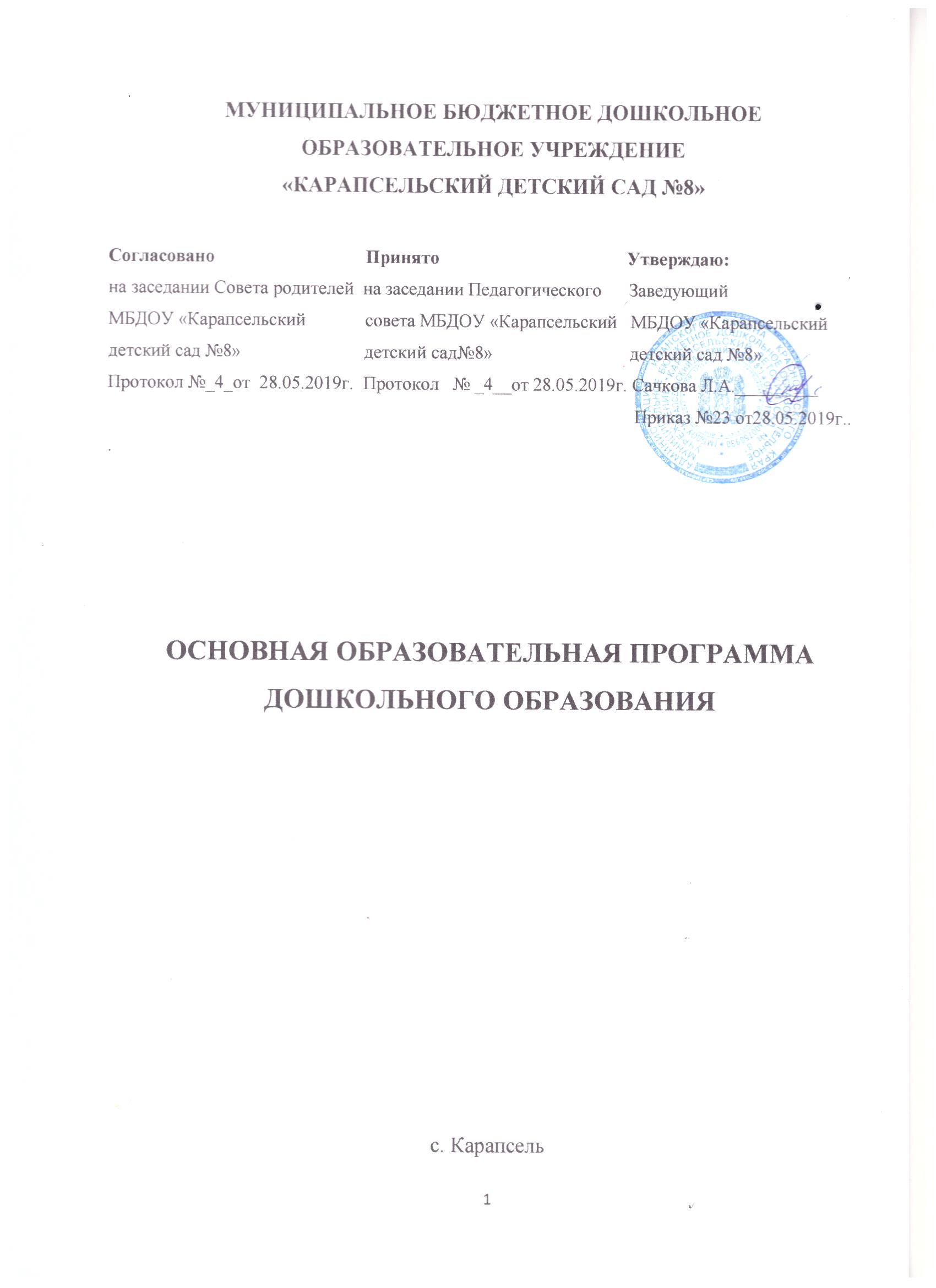 ОглавлениеПриложенияПриложение №1 Возрастные и индивидуальные особенности воспитанниковПриложение № 2 Содержание образовательной деятельности с детьми по социально-коммуникативному развитию представлено по возрастам.  Приложение №3  Содержание  образовательной  деятельности  с  детьми     по  познавательному  развитию представлено  по  возрастам.Приложение №4 Содержание образовательной  деятельности  с детьми по  речевому  развитию представлено по возрастам.Приложение №5 Содержание  образовательной  деятельности  с  детьми  по  художественно-эстетическому развитию.Приложение №6  Содержание образовательной деятельности с детьми по физическому  развитию. Приложение №7 Учебно-методический комплект  к программе «От рождения до школы»Приложение №8  Программно - методическое обеспечениеПриложение№9  Характеристика видов детской деятельности.Приложение №10 Формы образовательной деятельности.Приложение №11 План работы с родителями на текущий годПриложение №12 План работы со школой на текущий годПриложение  №13 Средства обучения и воспитанияПриложение № 14 Режим дня.Приложение №15  Перечень учебного оборудования МБДОУ «Карапсельский детский сад №8»Документы, находящиеся у педагогов:Рабочие программы учебных предметов, курсов, дисциплин (модулей), иных компонентовОценочные и методические материалы находятся в рабочих программах учебных предметов, курсов, дисциплин (модулей), иных компонентовЕжедневное планирование воспитателей первой и второй половины дня, в том числе прогулок и игрВведениеМБДОУ «Карапсельский детский сад  № 8 » расположено в типовом здании с проектной  мощностью  -  40 человек (2группы). В настоящее время функционируют 2 разновозрастные группы: младшая  и средняя (для детей в возрасте от 3 до 5лет), старшая и подготовительная (для детей  в возрасте от 5 до 8 лет). Группы имеют общеразвивающую направленность. Длительность пребывания детей в МБДОУ составляет 10,5 часов.   Образовательная программа дошкольного образования разработана  в соответствии с основными нормативно-правовыми документами :Федеральный закон от 29.12.2012 № 273-ФЗ «Об образовании в Российской Федерации»;Федеральный государственный образовательный стандарт дошкольного образования (Утвержден приказом Министерства образования и науки Российской Федерации от 17 октября 2013 г. N 1155);«Порядок  организации  и  осуществления  образовательной  деятельности  по  основным общеобразовательным  программам   дошкольного  образования» (приказ Министерства образования и науки РФ от 30 августа 2013 года №1014 г. Москва); Санитарно-эпидемиологические  требования  к  устройству,  содержанию  и  организации режима  работы   дошкольных  образовательных  организаций»  (Утверждены  постановлением  Главного  государственного  санитарного  врача  Российской федерации   от  15  мая  2013  года  №26   «Об  утверждении САНПИН» 2.4.3049-13).Образовательная программа МБДОУ «Карапсельский детский сад №8» разработана с учётом:Примерной основной образовательной программы дошкольного образования «От рождения до школы», под редакцей  Н.Е.Вераксы, Т.С.Комаровой, М.А.Васильевой.-М.:МОЗАИКА-СИНТЕЗ, 2015. Парциальной программы «Музыкальные шедевры» Радынова О.П., - Сфера 2014г.    3)Парциальной программы художественно-эстетического развития детей         2-7   лет  « Цветные ладошки» А.И. Лыкова - Цветной мир, 2015г.Дорогою добра. Концепция и программа социально-коммуникативного     развития и социального воспитания дошкольников.Л. В. Коломийченко – Сфера, 2017 г.      4) Парциальной программой по познавательно-исследовательской    деятельности для детей старшего дошкольного возраста «Удивительное рядом» (2018г.)I.  ЦЕЛЕВОЙ РАЗДЕЛ1.1.  Пояснительная записка    Образовательная программа МБДОУ «Карапсельский детский сад №8» (далее образовательная  программа  ДОУ)  разработана педагогическим коллективом и предназначена для реализации в Муниципальном бюджетном дошкольном образовательном учреждении «Карапсельский детский сад №8» (далее ДОУ) в группах общеразвивающей направленности. Образовательная  Программа ДОУ направлена на достижение качества дошкольного образования воспитанников в условиях дошкольной образовательной организации.           ДОУ расположено в центре села Карапсель. Вблизи учреждения находятся сельский дом культуры, муниципальное бюджетное образовательное учреждение «Карапсельская СОШ №13», социальный реабилитационный центр для несовершеннолетних, магазин, администрация сельского совета.Основная часть родителей детей, посещающих ДОУ, имеют средне специальное и высшее образование и являются работающим населением села.На территории села ранее  функционировал колхоз-миллионер "Красный хлебороб. В доме культуры организуются концерты художественной самодеятельности, цирковые представления,  на сельском стадионе проводятся районные спортивные соревнования, в центре села расположен памятник, павшим в ВОВ, мемориальная доска, установленная в честь героя Советского Союза А.С.Александрова. Жители села  выращивают   сельскохозяйственные культуры и занимаются животноводством, на территории  поселения  имеются  залежи известняка, которые ранее в 50-60гг.  разрабатывались, и выжигалась известь, а также на землях  поселения имеются карьеры для добычи строительного камня. Климат на территории   резко континентальный: с холодной зимой и жарким коротким летом. Программа ориентирована на специфику социокультурных условий родного села и его влияния на патриотическое воспитание дошкольников.           Развитие дошкольников при знакомстве с историей родного села, его достопримечательностями, основными профессиями жителей, знаменитыми людьми осуществляется посредством активного взаимодействия с окружающим миром.    Образовательное  учреждение   МБДОУ   «Карапсельский детский  сад   №8» несет ответственность  за выполнение своей образовательной  программы  перед  родителями,  воспитанниками и учредителем.    Реализация Программы на родном языке из числа языков народов Российской Федерации, в том числе русском языке, как родном языке, на основании заявлений родителей (законных представителей). Ежегодно заведующий детского сада выступает с публичным докладом о выполнении образовательной программы детского сада, который публикуется  на сайте учреждения: http://карапсельский-дс8.рф/Цели и задачи реализации Программы Цели реализации Программы:   формирование общей культуры, развитие физических, интеллектуальных, нравственных, эстетических и личностных качеств, формирование предпосылок учебной деятельности, сохранение и укрепление здоровья детей дошкольного возраста;разностороннее развитие детей дошкольного возраста с учетом их возрастных и индивидуальных особенностей, в том числе достижение детьми дошкольного возраста уровня развития, необходимого и достаточного для успешного освоения ими образовательных программ начального общего образования, на основе индивидуального подхода к детям дошкольного возраста и специфичных для детей дошкольного возраста видов деятельности;развитие личности детей дошкольного возраста в различных видах общения и деятельности с учетом их возрастных, индивидуальных психологических и физиологических особенностей. Задачи  Программыохрана и укрепление физического и психического здоровья детей, в том числе их эмоционального  благополучия;● обеспечение равных возможностей для полноценного развития каждого ребёнка в период дошкольного детства независимо от места проживания, пола, нации, языка, социального статуса, психофизиологических и других особенностей ;● обеспечение  преемственности целей, задач и содержания образования, реализуемых в рамках образовательных программ различных уровней;● создание благоприятных условий для  развития детей в соответствии с их возрастными и индивидуальными особенностями и склонностями развития способностей и творческого потенциала каждого ребёнка как субъекта отношений с самим собой, другими детьми, взрослыми и миром;● объединение  обучения и воспитания в целостный образовательный процесс на основе духовно-нравственных и социокультурных ценностей и принятых в обществе правил и норм поведения в интересах человека, семьи, общества;● формирование общей культуры личности детей, в том числе ценностей здорового образа жизни, развития их социальных, нравственных, эстетических, интеллектуальных, физических качеств, инициативности, самостоятельности и ответственности  ребёнка, формирования  предпосылок  учебной деятельности;● обеспечение вариативности и разнообразия организационных форм дошкольного образования  с учётом образовательных потребностей, способностей и состояния здоровья детей;● формирование  социокультурной среды, соответствующей возрастным, индивидуальным, психологическим  и физиологическим особенностям детей;● обеспечение психолого-педагогической поддержки семьи и повышения компетентности родителей (законных представителей) в вопросах развития и образования, охраны и укрепления здоровья детей.воспитывать  гордость за своё село, чувство гордости за своих земляков;создание   условий для формирования любви и интереса к прошлому и настоящему села Карапсель, сведений об историческом прошлом и культурном  облике родного села;формирование умения ориентироваться в ближайшем природном и культурном окружении и отражать это в своей деятельности1.1.2.  Принципы и подходы к реализации ПрограммыПрограмма разработана с учетом следующих принципов:   обеспечение  условий  для  полноценного  проживания  ребенком  дошкольного  возраста,  обогащение  (амплификация)  детского развития;построение  образовательной  деятельности  на  основе  индивидуальных  особенностей каждого  ребенка,  при  котором  сам  ребенок  становится  активным  в  выборе  содержания  своего образования,  становится  субъектом  образования  (далее  -  индивидуализация  дошкольного образования);содействие  и  сотрудничество  детей  и  взрослых,  признание  ребенка  полноценным  участником (субъектом) образовательных отношений;поддержка инициативы детей в различных видах деятельности;сотрудничество Организации с семьей;приобщение  детей  к  социокультурным  нормам,  традициям  семьи,  общества  и государства;формирование  познавательных  интересов  и  познавательных  действий  ребенка  в различных видах деятельности; соответствие условий, требований, методов возрасту и особенностям развития;учет этнокультурной ситуации развития детей.Подходы  к формированию ПрограммыПри формировании Программы учтены следующие подходы:   культурно-исторический  подход   к  развитию  психики  человека,  предложенный  Л.С. Выготским,  рассматривает  формирование  психики  в  онтогенезе  как  феномен  культурного происхождения,  наиболее  полно  отражает  качественный  подход  к  развитию  ребенка.  В  рамках этого  подхода  развитие  определяется  как  «...процесс  формирования  человека или  личности, совершающийся  путем  возникновения  на  каждой  ступени  новых  качеств,  специфических   для человека, подготовленных всем предшествующим ходом развития, но не содержащихся в готовом виде на более ранних ступенях»; личностно-ориентированный  подход  (Л.С. Выготский,  А.Н. Леонтьев,  Л.И. Божович, Д.Б. Эльконин,  А.В. Запорожец),  который  предусматривает  организацию  образовательного процесса  с  учетом  того,  что  развитие  личности  ребенка  является  главным  критерием  его эффективности. Механизм реализации личностно-ориентированного подхода  –  создание условий для  развития  личности  на  основе  изучения  ее  задатков,  способностей,  интересов,  склонностей  с учетом признания уникальности личности, ее интеллектуальной и нравственной свободы, права на уважение;деятельностный  подход  (А.Н. Леонтьев,  Д.Б. Эльконин,  А.В. Запорожец,  В.В.Давыдов),связанный  с  организацией  целенаправленной  деятельности  в  общем  контексте  образовательного процесса: ее структурой, взаимосвязанными мотивами и целями; видами деятельности; формами и методами  развития  и  воспитания;  возрастными  особенностями  ребенка  при  включении  в образовательную  деятельность.  В  рамках деятельностного  подхода  деятельность  наравне  с обучением  рассматривается  как  движущая  сила  психического  развития.  В  каждом  возрасте существует  своя  ведущая  деятельность,  внутри  которой  возникают  новые  виды  деятельности, развиваются (перестраиваются) психические процессы и возникают личностные новообразования. 1.1.3. Значимые для разработки и реализации Программы характеристики, в том числе характеристики особенностей развития детей раннего и дошкольного возраста  Приложение 1.1.2. Планируемые результаты освоения Программы Планируемые результаты  освоения Программы  обеспечивают  связь  между требованиями ФГОС ДО и образовательным процессом, а также потребности воспитанников, родителей (законных представителей) и общества. Они являются содержательной и критериальной основой для разработки рабочих программ педагогов, учебно-методической литературы.  В соответствии с ФГОС ДО специфика дошкольного детства и системные особенности дошкольного образования делают неправомерными требования от ребёнка дошкольного возраста конкретных образовательных достижений. Поэтому результаты освоения Программы представлены в виде целевых ориентиров дошкольного образования и представляют собой возрастные характеристики возможных достижений ребёнка к концу дошкольного образования.  Реализация образовательных целей и задач Программы направлена на достижение целевых ориентиров дошкольного образования, которые описаны как основные характеристики развития ребёнка. Основные характеристики развития ребёнка представлены в виде изложения возможных достижений воспитанников на разных возрастных этапах дошкольного детства.  В соответствии с периодизацией психического развития ребёнка, принятой в культурно исторической психологии, дошкольное детство подразделяется на три возраста детства: младенческий (первое и второе полугодия жизни), ранний (от 1 года до 3 лет) и дошкольный возраст (от 3 до 7 лет). Целевые ориентиры не подлежат непосредственной оценке, в том числе в виде педагогической диагностики (мониторинга), и не являются основанием для их формального сравнения с реальными достижениями детей. Они не являются основой объективной оценки соответствия установленным требованиям образовательной деятельности и подготовки детей. Освоение Программы не сопровождается проведением промежуточных аттестаций и итоговой аттестации воспитанников. Настоящие требования являются ориентирами для: а) решения задач формирования Программы; анализа профессиональной деятельности; взаимодействия с семьями воспитанников; б) изучения характеристик образования детей в возрасте от 2 месяцев до 8 лет; в) информирования родителей (законных представителей) и общественности относительно целей дошкольного образования, общих для всего образовательного пространства Российской Федерации. Целевые ориентиры не могут служить непосредственным основанием при решении управленческих задач, включая: аттестацию педагогических кадров; оценку качества образования; оценку как итогового, так и промежуточного уровня развития детей, в том числе в рамках мониторинга (в том числе в форме тестирования, с использованием методов, основанных на наблюдении, или иных методов измерения результативности детей); оценку выполнения муниципального задания посредством их включения в показатели качества выполнения задания; распределение стимулирующего фонда оплаты труда работников ДОУ. Целевые ориентиры программы выступают основаниями преемственности дошкольного и начального общего образования. При соблюдении требований к условиям реализации Программы настоящие целевые ориентиры предполагают формирование у детей дошкольного возраста предпосылок к учебной деятельности на этапе завершения ими дошкольного образования. 1.2.1. Целевые ориентиры в раннем возрастеЦелевые ориентиры образования в младенческом и раннем возрастеребенок интересуется окружающими предметами и активно действует с ними; эмоционально вовлечен в действия с игрушками и другими предметами, стремится проявлять настойчивость в достижении результата своих действий;использует специфические, культурно фиксированные предметные действия, знает назначение бытовых предметов (ложки, расчески, карандаша и пр.) и умеет пользоваться ими. Владеет простейшими навыками самообслуживания; стремится проявлять самостоятельность в бытовом и игровом поведении;владеет активной речью, включенной в общение; может обращаться с вопросами и просьбами, понимает речь взрослых; знает названия окружающих предметов и игрушек;стремится к общению со взрослыми и активно подражает им в движениях и действиях; появляются игры, в которых ребенок воспроизводит действия взрослого;проявляет интерес к сверстникам; наблюдает за их действиями и подражает им;проявляет интерес к стихам, песням и сказкам, рассматриванию картинки, стремится двигаться под музыку; эмоционально откликается на различные произведения культуры и искусства;у ребенка развита крупная моторика, он стремится осваивать различные виды движения (бег, лазанье, перешагивание и пр.).1.2.2.Целевые ориентиры на этапе завершения освоения Программыребенок овладевает основными культурными способами деятельности, проявляет инициативу и самостоятельность в разных видах деятельности - игре, общении, познавательно-исследовательской деятельности, конструировании и др.; способен выбирать себе род занятий, участников по совместной деятельности;ребенок обладает установкой положительного отношения к миру, к разным видам труда, другим людям и самому себе, обладает чувством собственного достоинства; активно взаимодействует со сверстниками и взрослыми, участвует в совместных играх. Способен договариваться, учитывать интересы и чувства других, сопереживать неудачам и радоваться успехам других, адекватно проявляет свои чувства, в том числе чувство веры в себя, старается разрешать конфликты;ребенок обладает развитым воображением, которое реализуется в разных видах деятельности, и прежде всего в игре; ребенок владеет разными формами и видами игры, различает условную и реальную ситуации, умеет подчиняться разным правилам и социальным нормам;ребенок достаточно хорошо владеет устной речью, может выражать свои мысли и желания, может использовать речь для выражения своих мыслей, чувств и желаний, построения речевого высказывания в ситуации общения, может выделять звуки в словах, у ребенка складываются предпосылки грамотности;у ребенка развита крупная и мелкая моторика; он подвижен, вынослив, владеет основными движениями, может контролировать свои движения и управлять ими;ребенок способен к волевым усилиям, может следовать социальным нормам поведения и правилам в разных видах деятельности, во взаимоотношениях со взрослыми и сверстниками, может соблюдать правила безопасного поведения и личной гигиены;ребенок проявляет любознательность, задает вопросы взрослым и сверстникам, интересуется причинно-следственными связями, пытается самостоятельно придумывать объяснения явлениям природы и поступкам людей; склонен наблюдать, экспериментировать. Обладает начальными знаниями о себе, о природном и социальном мире, в котором он живет; знаком с произведениями детской литературы, обладает элементарными представлениями из области живой природы, естествознания, математики, истории и т.п.; ребенок способен к принятию собственных решений, опираясь на свои знания и умения в различных видах деятельности.Развивающее оценивание качества образовательной деятельности по Программе        В соответствии с ФГОС ДО целевые ориентиры реализации Программы не подлежат непосредственной оценке, в том числе в виде педагогической диагностики (мониторинга), и не являются основанием для их формального сравнения с реальными достижениями детей. Однако ФГОС ДО допускает, что в Организации (группе) может проводиться оценка индивидуального развития детей. Такая оценка производится педагогическим работником в рамках педагогической диагностики (или мониторинга).         В связи с вышеизложенным в нашем учреждение проводится педагогическая диагностика (мониторинг) с целью решения следующих образовательных задач: • индивидуализации образования (в том числе поддержки ребёнка, построения его образовательной траектории или профессиональной коррекции особенностей его развития);• оптимизации работы с группой детей. • для проведения оценки развития интегративных качеств у ребенка по запросу родителей, желающих получить помощь (например, при реализации образовательных целей в форме семейного дошкольного образования).        На основе целевых ориентиров ФГОС ДО сформулированы предполагаемые результаты её освоения детьми разных возрастных групп. Произведена дифференциация данных целевых ориентиров по в соответствии с направлениями развития и образования детей (образовательными областями): социально-коммуникативное развитие, познавательное развитие, речевое развитие, художественно-эстетическое развитие, физическое развитие. Данные показатели развития ребёнка в соответствии с возрастом становятся содержательными критериями педагогической диагностики.        Данная диагностика направлена на изучение: деятельностных умений ребенка; интересов, предпочтений, склонностей ребенка; личностных особенностей ребенка; поведенческих проявлений ребенка; особенностей взаимодействия ребенка со сверстниками; особенностей взаимодействия ребенка со взрослыми. Осуществляется с помощью следующих методов оценки, доступных педагогам, непосредственно работающим с детьми: педагогическое наблюдение, анализа детских работ, эпизодов из жизни группы, игр, тренингов, непосредственного общения, создания педагогических ситуаций, тестовых заданий, бесед с родителями. Данные педагогической диагностики заносятся в карты наблюдений детского развития, которые позволяют фиксировать различные параметры индивидуального развития каждого ребенка.Результаты диагностики представляются в ежегодном отчете о результатах самообследования  МБДОУ и выставляются на официальном сайте МБДОУ.При осуществлении педагогической диагностики педагоги придерживаются следующих принципов:Принцип объективности означает стремление к максимальной объективности в процедурах и результатах диагностики, избегание в оформлении диагностических данных субъективных оценочных суждений, предвзятого отношения к диагностируемому. Реализация принципа предполагает соблюдение ряда правил. • Соответствие диагностических методик возрастным и личностным особенностям диагностируемых. • Фиксация всех проявлений личности ребенка. • Сопоставление полученных данных с данными других педагогов, родителей. • Перепроверка, уточнение полученного фактического материала при проведении диагностики. • Постоянный самоконтроль педагога за своими собственными переживаниями, эмоциями, симпатиями и антипатиями, которые часто субъективируют фиксацию фактов; развитие педагогической рефлексии. Педагогическая диагностика (мониторинг) проводится в начале и конце года на основе заполнения диагностического листа, который содержит показатели освоения Программы для каждого возраста (см. Приложение 6)Участие ребёнка в психологической диагностике допускается только с согласия его родителей (законных представителей).II.  СОДЕРЖАТЕЛЬНЫЙ РАЗДЕЛ2.1.  Описание образовательной деятельности в соответствии с направлениями развития детей, представленными в пяти образовательных областях, с учётом используемых вариативных примерных основных образовательных программ дошкольного образования и методических пособий, обеспечивающих реализацию данного содержанию.Образовательная  деятельность  осуществляется  в  соответствии  с  направлениями  развития ребенка, представленными в пяти образовательных областях:-  социально-коммуникативное развитие;-  познавательное развитие;-  речевое развитие;-  художественно-эстетическое развитие; -  физическое развитие.Цели,  задачи  и  конкретное  содержание  образовательной  деятельности  по  каждой образовательной  области  определяются  целями  и  задачами  Программы  с  учетом  возрастных  и индивидуальных особенностей детей и реализуются:-  в процессе организованной образовательной деятельности с детьми (занятия),-  в ходе режимных моментов,-  в процессе самостоятельной деятельности детей в различных видах детской деятельности,-  в процессе взаимодействия с семьями детей по реализации Программы.Социально-коммуникативное развитие  направлено на усвоение норм и ценностей, принятых в обществе,  включая  моральные  и  нравственные  ценности;  развитие  общения  и  взаимодействия ребенка  со  взрослыми  и  сверстниками;  становление  самостоятельности,  целенаправленности  и саморегуляции  собственных  действий;  развитие  социального  и эмоционального  интеллекта, эмоциональной  отзывчивости,  сопереживания,  формирование  готовности  к  совместной деятельности  со  сверстниками,  формирование  уважительного  отношения  и  чувства принадлежности  к  своей  семье  и  к  сообществу  детей  и  взрослых  в Организации;  формирование позитивных установок к различным видам труда и творчества; формирование основ безопасного поведения в быту, социуме, природе.2.2.Содержание образовательной деятельности с детьми по социально-коммуникативному развитию по возрастам представлено в   Приложении Познавательное  развитие  предполагает  развитие  интересов  детей,  любознательности и познавательной мотивации, формирование познавательных  действий,  становление  сознания; развитие воображения и творческой активности; формирование первичных представлений о себе, других  людях,  объектах  окружающего  мира,  о  свойствах  и  отношениях  объектов  окружающего мира (форме, цвете, размере, материале, звучании, ритме, темпе, количестве, числе, части и целом, пространстве  и  времени,  движении  и  покое,  причинах  и  следствиях  и  др.),  о  малой  родине  и Отечестве,  представлений  о  социокультурных  ценностях  нашего  народа,  об  отечественных традициях и  праздниках,  о  планете  Земля  как  общем  доме  людей,  об  особенностях  ее  природы, многообразии стран и народов мира.Содержание образовательной деятельности с детьми по  познавательному  развитию по  возрастам  представлено  в Приложении  3 Речевое развитие  включает владение речью как средством общения и культуры; обогащение активного  словаря; развитие  связной,  грамматически  правильной  диалогической  и монологической  речи;  развитие  речевого  творчества;  развитие  звуковой  и  интонационной культуры  речи,  фонематического  слуха;  знакомство  с  книжной  культурой,  детской  литературой, понимание  на  слух  текстов  различных  жанров  детской  литературы;  формирование  звуковой аналитико-синтетической активности как предпосылки обучения грамоте.Содержание образовательной  деятельности  с детьми по  речевому  развитию по возрастам  представлено в  Приложении 4.Художественно-эстетическое  развитие  предполагает  развитие  предпосылок  ценностно-смыслового  восприятия  и  понимания  произведений  искусства  (словесного,  музыкального, изобразительного),  мира  природы;  становление  эстетического  отношения  к  окружающему  миру; формирование  элементарных  представлений  о  видах  искусства;  восприятие  музыки, художественной  литературы,  фольклора;  стимулирование сопереживания персонажам художественных  произведений;  реализацию самостоятельной творческой деятельности детей (изобразительной, конструктивно-модельной, музыкальной и др.).Содержание  образовательной  деятельности  с  детьми  по  художественно-эстетическому развитию по возрастам  представлено в Приложении 5.Физическое развитие  включает приобретение опыта в следующих видах деятельности детей: двигательной,  в  том  числе  связанной  с  выполнением  упражнений,  направленных  на  развитие таких  физических  качеств,  как  координация  и  гибкость; способствующих  правильному формированию  опорно-двигательной системы организма, развитию равновесия,  координации движения, крупной и мелкой моторики обеих рук, а также с правильным, не наносящем ущерба организму, выполнением  основных  движений  (ходьба,  бег,  мягкие  прыжки,  повороты  в  обе стороны),  формирование  начальных  представлений  о  некоторых  видах  спорта,  овладение подвижными  играми  с  правилами;  становление  целенаправленности  и  саморегуляции в и двигательной  сфере;  становление  ценностей  здорового  образа  жизни,  овладение  его элементарными  нормами  и  правилами  (в  питании,  двигательном  режиме,  закаливании,  при формировании полезных привычек и др.). Содержание образовательной деятельности с детьми по физическому  развитию по возрастам  представлено в  Приложении 6.Содержание учебно-методического комплекта  к программе «От рождения до школы»  представлено в приложении 7 Программно - методическое обеспечение по образовательным областям представлено в Приложении 8.2.1.2. Описание вариативных форм, способов, методов и средств реализации Программы с учётом возрастных и индивидуальных особенностей воспитанников, специфики их образовательных потребностей и интересов  Содержание  образовательных  областей  зависит  от  возрастных  и  индивидуальных особенностей  детей,  определяется  целями  и  задачами  Программы  и  может  реализовываться  в различных видах деятельности (общении, игре, познавательно-исследовательской деятельности, как сквозных механизмах развития ребенка):для  детей  дошкольного  возраста  (3  года  -  8  лет)  -  ряд  видов  деятельности,  таких  как игровая,  включая  сюжетно-ролевую  игру,  игру  с  правилами  и  другие  виды  игры, коммуникативная  (общение  и  взаимодействие  со  взрослыми  и  сверстниками),  познавательно-исследовательская (исследования объектов окружающего мира и экспериментирования с ними), а также  восприятие  художественной  литературы  и  фольклора,  самообслуживание  и  элементарный бытовой  труд  (в  помещении  и  на  улице),  конструирование  из  разного  материала,  включая конструкторы, модули, бумагу, природный и иной материал, изобразительная (рисование, лепка, аппликация),  музыкальная  (восприятие  и  понимание  смысла  музыкальных  произведений,  пение, музыкально-ритмические движения, игры на детских музыкальных инструментах) и двигательная (овладение основными движениями) формы активности ребенка.Характеристика видов детской деятельности представлена в Приложении 9.Перечень основных форм, способов, методов и средств реализации ПрограммыОписание форм образовательной деятельности представлено в Приложении № 10.2.3. Особенности образовательной деятельности разных видов икультурных практик.В ДОУ организуются разнообразные культурные практики, ориентированные на проявление детьми самостоятельности и творчества в разных видах деятельности. В культурных практиках воспитателем создается атмосфера свободы выбора, творческого обмена и самовыражения, сотрудничества взрослого и детей. В ДОУ применяются следующие виды культурных практик:-исследовательские;-образовательные;-коммуникативные;-организационные;-игровые;-художественные;Применение данных практик носит комплексный интегративный характер, который включает в себя:-освоение социокультурных норм и образцов деятельности;-получение опыта работы и суммирование личных результатов и достижений;-приобретение опыта презентации личных результатов и достижений на разных уровнях сообщества.Во второй половине организуются разнообразные культурные практики, ориентированные на проявление детьми самостоятельности и творчества в разных видах деятельности. В культурных практиках педагогом создаётся атмосфера свободы выбора, творческого обмена и самовыражения, сотрудничества  взрослых и детей. Организация культурных практик носит преимущественно подгрупповой характер.Совместная игра воспитателя и детей (сюжетно-ролевая, режиссерская, игра-драматизация, строительно-конструктивные игры) направлена на обогащение содержания творческих игр, освоение детьми игровых умений, необходимых для организации самостоятельной игры.Ситуации общения и накопления положительного социально-эмоционального опыта носят проблемный характер и заключают в себе жизненную проблему близкую детям дошкольного возраста, в разрешении которой они принимают непосредственное участие.Творческая мастерская предоставляет детям условия для использования и применения знаний и умений. Мастерские разнообразны по своей тематикеДетский досуг - вид деятельности, целенаправленно организуемый взрослыми для игры, развлечения, отдыха.Коллективная и индивидуальная трудовая деятельность носит общественно полезный характер и организуется как хозяйственно-бытовой труд и труд в природе.2.4.  Способы и направления поддержки детской инициативыДетская инициатива проявляется в свободной самостоятельной деятельности детей по выбору и интересам. Возможность играть, рисовать, конструировать, сочинять и пр.  в соответствии с собственными интересами является важнейшим источником эмоционального благополучия ребёнка в детском саду. Самостоятельная деятельность детей протекает преимущественно в утренний отрезок времени и во второй половине дня. Детям  предоставляется  широкий  спектр  специфических  для  дошкольников  видов деятельности, выбор которых осуществляется при участии взрослых с ориентацией на интересы, способности ребёнка. Все виды деятельности ребёнка в детском саду могут осуществляться в форме самостоятельной инициативной деятельности:-самостоятельные сюжетно-ролевые, режиссёрские и театрализованные    игры;-музыкальные игры и импровизации;-самостоятельная изобразительная и конструктивная  деятельность по выбору детей;-самостоятельные опыты и эксперименты и др.Педагогическая технология «Метод проектов в дошкольном образовании» (С.М. Оберемок) применяется в ДОУ, отвечая запросу учёта детских интересов и развития инициативы.Этот метод предполагает самостоятельную активность детей. Именно действуя самостоятельно, дети учатся разными способами находить информацию об интересующем их предмете или явлении и использовать эти знания для создания новых объектов действительности. Познавательная деятельность детей, идущая от их интереса, не просто учит чему-то новому, а формирует потребность в знании. Тут не ребёнок реагирует на информацию, поступающую от педагога, а воспитатель подхватывает детскую инициативу, поддерживает и способствует её развитию через активную включённую позицию. С помощью метода проектов ребёнок познаёт окружающий мир и воплощает новые знания в реальные продукты через исследовательскую, продуктивную, познавательную деятельность. Но это всегда самостоятельна деятельность ребёнка. Ещё один метод, который применяется в ДОУ, работая на развитие детской инициативы - «Педагогическая технология «Клубный час»» (Н.П. Гришаева). По своим основаниям «Клубный час» -это методика развития саморегуяции, способствующая осуществлению свободного выбора, осознанию своего поведения. Заключается она в том, что дети могут в течение одного часа перемещаться по всему зданию (или участку) детского сада, соблюдая определённые правила поведения, и по звонку колокольчика возвращаются в группу.Основные цели «Клубного часа»:- воспитывать у детей самостоятельность и ответственность;- учить детей ориентироваться в пространстве;- воспитывать дружеские отношения между детьми различного возраста,  уважительное отношение к окружающим;- формировать умение проявлять инициативу в заботе об окружающих, с благодарностью относиться к помощи и  знакам внимания;- формировать умение планировать свои действия и оценивать их результаты;- учить детей вежливо выражать свою просьбу, благодарить за оказанную услугу;- развивать стремление выражать своё отношение к окружающему, самостоятельно находить для этого различные речевые средства;- формировать умение решать спорные вопросы и улаживать конфликты;- поощрять попытки ребёнка осознанно делиться с педагогом и другими детьми разнообразными впечатлениями;- помогать приобретать жизненный опыт (смысловые образования), переживания, необходимые для самоопределения и саморегуляции.Проведению «Клубного часа» предшествует большая подготовительная работа, прежде всего среди родителей и педагогов. Родителям предоставляется возможность проводить мастер-классы в течение «Клубного часа», а также предлагать свою новую тематику и т.п.Воспитатели и специалисты предварительно обсуждают и определяют:тематику «Клубных часов», перспективный тематический план на полугодие. Это необходимо, так как «Клубный час» может проводиться в различных формах: как образовательная деятельность в утренние часы, как деятельность в группах по интересам в вечернее время, как одна из форм организации прогулки или проведения досуга. Периодичность и длительность клубного часа определяется педагогическим коллективом. Инициативный  ребенок стремится  к  организации  игр,  продуктивных  видов  деятельности,  содержательного  общения,  он умеет  найти  занятие,  соответствующее  собственному  желанию;  включиться  в  разговор, предложить  интересное  дело  другим  детям.  Одним из важных способов  поддержки детской инициативы  является создание условий для свободного выбора детьми деятельности, а так же участников совместной деятельности:предметно-развивающая  среда  должна  быть  разнообразна  по  своему  содержанию. Образовательная  и  игровая  среда,  должна  стимулировать  развитие  поисково-познавательной  деятельности  детей.  Обстановка  в  группах,  содержание  развивающей  среды  должно  учитывать индивидуальные  особенности  и  интересы  детей  конкретной  группы.  Принципиально важной для развития инициативности ребёнка в дошкольном возрасте  является организация развивающей предметно-пространственной среды  в ДОУ.Среда в ДОУ обеспечивает следующие условия:1)	ребёнок может относиться к развивающей предметно-пространственной среде, как к объекту своего управления.2)	Ребёнок сам может выбирать вид деятельности, место действия и партнёров в соответствии с замыслом.В группах развивающая предметно-пространственная среда  организована таким образом, чтобы  реализовать  игровую, познавательную, творческую активность воспитанников, как в организованной образовательной деятельности, так и в ходе режимных моментов по следующим направлениям:  социально-коммуникативное развитие;  познавательное развитие;  речевое развитие;  художественно-эстетическое развитие;  физическое развитие. В группах созданы следующие центры детской активности: Игровой центрЛитературный центрЦентр детского конструирования Центр ПДДЦентр неоформленного материалаРечевой центрПатриотический центрМузыкальный центрЦентр продуктивной и творческой  деятельностиЦентр детского исследования и экспериментирования Центр настольных игр. Центр уединенияСодержание центров детской активности  модифицируется  в зависимости от образовательной ситуации и изменяющихся интересов детей.2.5.  Особенности взаимодействия педагогического коллектива с семьямивоспитанниковСемья  и  семейное  отношение  –  системообразующее  ядро  нашей  образовательной программы. Отличительной  чертой  взаимодействия  педагогического  коллектива  с  семьями воспитанников нашего образовательного учреждения является:1. Взаимопознание.  Для    обоюдного  познания  воспитательного  потенциала  широко используется:  организация  дней  открытых  дверей  в  детском  саду;  разнообразные  встречи-знакомства, собрания-встречи, ориентированные на знакомство с достижениями и трудностями воспитывающих детей сторон, анкетирование семей.2.  Информирование  родителей  о  ходе  образовательного  процесса.  Такое  информирование происходит  при  непосредственном  общении  (в  ходе  бесед,  консультаций,  на  собраниях, конференциях)  либо  опосредованно,  при  получении  информации  из  различных  источников: стендов,  родительских  уголков,  разнообразных  буклетов,  интернет-сайтов  (детского  сада, Управления образования), а также переписки (в том числе электронной). 3.Просвещение    родителей:  Основными  формами  просвещения  выступают:  лекции, семинары,  мастер-классы,  тренинги,  проекты,  игры,  конференции,  родительские  собрания (групповые, общие садовские, городские). 4.Совместная  деятельность:  Совместная  деятельность  воспитывающих  взрослых организована  в  разнообразных  традиционных  и  инновационных  формах  (акции,  семейные гостиные,  фестивали,  семейные  клубы,  салоны,  студии,  праздники  (в  том  числе  семейные), прогулки, экскурсии, проектная деятельность, семейный театр). Взаимодействие с семьями воспитанников происходит через: обеспечение психолого-педагогической поддержки семьи  (беседы, консультации, буклеты, памятки, папки-передвижки, анкетирование, посещение семей на дому, сбор сведений о семье, проведение Дней открытых дверей, информирование через сайт ДОУ); повышение компетентности родителей (законных представителей)  в вопросах развития и образования, охраны и укрепления здоровья детей (родительские собрания, семинары-практикумы, тренинги, мастер-классы, круглые столы); непосредственное вовлечение родителей в образовательную деятельность  (участие в проектной деятельности, праздники, соревнования, совместное участие в конкурсах, открытые просмотры образовательной деятельности, детско-родительские квесты, тематические выставки ручного творчества, детско-родительская газета).План работы с родителями на текущий год представлен в Приложении 11.2.6.  Иные характеристики содержания ПрограммыМБДОУ «Карапсельский детский сад №8» участвует  в сетевом взаимодействии района. В  реализации образовательного проекта «Образовательные практики - средство достижения целевых ориентиров дошкольного образования» в рамках сетевой кооперации образовательных организаций Иланского района. Педагоги ДОУ владеют и используют в образовательном процессе интерактивные технологии с целью  повышения мотивации к учебной деятельности, познавательного  интереса у детей.Происходит непрерывный обмен информацией, опытом. Участие в сетевом взаимодействии позволяет увидеть уровень собственного опыта и дополнить его чем-то новым, способствующим эффективности дальнейшей работы, а именно опыта:•	в реализации образовательных практик;•	в создании условий для современной развивающей среды;•	в освоении новых образовательных технологий.В МБДОУ реализуются парциальные образовательные программы:Парциальные  образовательные  программы  реализуются  через  совместную  деятельность взрослых и детей, самостоятельную деятельность и при проведении режимных моментов.Цели и задачи реализациипарциальных образовательных ПрограммСодержание  образовательной  деятельности  с  детьми  по  парциальным  программам представлено в методических пособиях.МБДОУ «Карапсельский детский сад №8 » взаимодействует с Карапсельской   СОШ № 13   через разнообразные формы:Разработка и утверждение плана работы на новый учебный год (сентябрь).«Педагогическая лаборатория» - взаимопосещение занятий в ДОУ и уроков в школе (в течение учебного года).Совместные детские мероприятия: экскурсии подготовительных к школе группы в школу; совместное участие в мероприятиях; театральные постановки, соревнования, организованные силами педагогов и учеников школы для воспитанников ДОУ (в течение учебного года).«Круглый стол» с участием учителей начальных классов школы (май).План работы по преемственности со школой на текущий год представлен в Приложении 12.III.  ОРГАНИЗАЦИОННЫЙ РАЗДЕЛОрганизационный  раздел  содержит  описание  необходимых  для  реализации  Программы условий.Организационный раздел также включает режим работы учреждения и режим дня, описание особенностей традиционных событий, праздников, мероприятий.3.1.  Описание материально – технического обеспечения ПрограммыМатериально-технические  условия,  обеспечивающие  реализацию  Программы, соответствуют санитарно-эпидемиологическим правилам и нормативам. Оснащенность  помещений  учреждения  развивающей  предметно  пространственной  средой обеспечивает  оптимальную  реализацию  образовательного  потенциала  пространства  учреждения, пространства  группы,  пространства  территории  детского  сада,  материалов,  оборудования  и инвентаря  для  развития  детей  дошкольного  возраста  в  соответствии  с  особенностями  каждого возрастного этапа, охраны и укрепления их здоровья, учёта особенностей детей.Для эффективной реализации Программы в детском саду созданы следующие материально-технические условия:2 группы;Физкультурный и музыкальный зал  (совмещенный);Мини-музей;Экспериментальная лаборатория;Медицинский кабинет;Пищеблок;Прачечная;Кабинет заведующего дошкольным образовательным учреждением;Кабинет заместителя заведующего по административно-хозяйственной работе.Инвентарная для хранения методических пособий.В составе каждой группе находится:1.   Приемная    -  предназначена  для  приема  детей  и  хранения  верхней  одежды.  Приемные оборудованы  шкафами  для  верхней  одежды  детей.  Также  в  приемной  расположены  информационные  уголки  для  родителей.2.   Групповая  -  предназначена  для  проведения  игр,  занятий  и  приема  пищи.  В  групповых установлены  столы  и  стулья  по  числу  детей  в  группах.  Каждая групповая оснащена  мебелью  для  размещения  игрового  развивающего  материала  и  для  организации различных видов деятельности детей. Игрушки, безвредные для здоровья детей, отвечают санитарно-эпидемиологическим требованиям и имеют документы, подтверждающие безопасность, могут быть подвергнуты влажной обработке и дезинфекции.3.  Создаются условия для  организации  дневного  сна  детей в группе.  Дети  обеспечены  индивидуальными  постельными  принадлежностями,  полотенцами, предметами  личной  гигиены.  4.   Буфетная  -  предназначена  для  подготовки  готовых  блюд  к  раздаче  и  мытья  столовой посуды.5.   Туалетная  с  умывальной  разделена  –  в  умывальной   установлены   раковины  с  подводкой горячей и холодной воды для детей. В умывальной установлен душевой поддон, раковина для персонала, шкаф для уборочного инвентаря. В туалетных для детей  установлены детские унитазы. Музыкальный зал совмещён с физкультурным.Для проведения музыкальных занятий в достаточном  количестве  имеются  качественные,  инструменты, дидактические  пособия.  Для проведения физкультурных занятий имеется различное спортивное оборудование.Медицинский кабинет.Кабинет  оснащен необходимым оборудованием.Пищеблок.Пищеблок  детского  сада  оборудован  необходимым технологическим,  холодильным  и  моечным оборудованием.  Технологическое  оборудование,  инвентарь,  посуда,  тара  изготовлены  из материалов, разрешенных для контакта с пищевыми продуктами. Весь кухонный инвентарь  имеет маркировку,  что  позволяет  исключит  возможность  контакта  пищевого  сырья  и  готовых  к употреблению продуктов.Прачечная.Прачечная  включает  в  себя  помещения  для  стирки  и  глажения  белья.  Территория детского сада включает:-  2 прогулочных участка для детей. Для защиты детей от солнца и осадков на территории каждой  прогулочной  площадки  установлены  крытые  веранды.  Прогулочные  площадки оборудованы  малыми  игровыми  формами  в  соответствии  с  возрастом:  песочницами,  горками, лесенками, домиками, и др.-  1 спортивный  участок,  оснащенный  спортивными  сооружениями  для  лазания,  метания, прыжков и др.Таким  образом,  созданная  в  учреждении  развивающая  предметно-пространственная  среда обеспечивает  не  только  условия  для  реализации  основной  образовательной  Программы учреждения,  но  и  возможность  общения  и  совместной  деятельности  детей  и  взрослых, двигательной активности детей, а также возможности для уединения.В ДОУ соблюдены требования к материально-техническим условиям реализации Программы, которые включают:требования, определяемые в соответствии с санитарно-эпидемиологическими правилами и нормативами;требования, определяемые в соответствии с правилами пожарной безопасности;требования к средствам обучения и воспитания в соответствии с возрастом и индивидуальными особенностями развития детей;оснащенность помещений развивающей предметно-пространственной средой;требования к материально-техническому обеспечению программы (учебно-методический комплект, оборудование, оснащение (предметы).3.2. Описание обеспеченности методическими материалами и средствами обучения и воспитания Средства  обучения  и  воспитания,  используемые  в  детском  саду  для  обеспечения образовательной  деятельности,  рассматриваются  в  соответствии  с  ФГОС  ДО к  условиям реализации  основной  общеобразовательной  программы  дошкольного  образования  как совокупность  учебно-методических,  материальных,  дидактических  ресурсов,  обеспечивающих эффективное  решение  воспитательно-образовательных  задач  в  оптимальных  условиях. Комплексное  оснащение  воспитательно-образовательного  процесса обеспечивает  возможность организации  как  совместной  деятельности  взрослого  и  воспитанников,  так  и  самостоятельной деятельности  воспитанников  не  только  в  рамках  НОД  по  освоению  Программы,  но  и  при проведении режимных моментов.Методическое  обеспечение  образовательного  процесса  отвечает  требованиям комплектности  обеспечения  образовательного  процесса  с  учетом  достижения  целей  и планируемых  результатов  освоения  основной  общеобразовательной  программы  дошкольного образования. Методическое  обеспечение  включает  в себя:Методические пособия для педагогов ДОУ по всем направлениям развития детей в возрасте от 3 до 8 лет (по образовательным областям).Методические рекомендации для педагогов по планированию образовательного процесса в разных возрастных группах.Методические  рекомендации  для  педагогов  по  организации  жизни  детей  в  разных возрастных группах.Комплекты развивающих пособий для детей по направлениям образования и по возрастным группам.Комплекты дидактических и демонстрационных материалов.Электронные образовательные ресурсы.Детская художественная литература.Для  осуществления  образовательной  деятельности  с  детьми  используются  различные средства обучения и воспитания, в том числе технические, визуальные и аудиовизуальные.В  учреждении  имеются  следующие  технические  средства  обучения  и  воспитания:   магнитофоны,  телевизор,  интерактивная  доска,   персональные компьютеры.Визуальные и аудиовизуальные средства обучения и воспитания, представленные в учреждении, включают: иллюстрации, наглядные пособия, схемы, предметы и объекты природной и искусственной среды, а также мультфильмы, кино- и видеофильмы.Средства обучения и воспитания МБДОУ «Карапсельский детский сад №8» представлены в Приложении 133.3. Распорядок  и/или режим дня.Режим работы МБДОУ «Карапсельский детский сад №8»:пятидневная рабочая неделя,10,5-часовое пребывание детей (время работы: с 7.30 до 18.00),выходные  дни  -  суббота,  воскресенье  и  праздничные  дни,  установленные законодательством Российской Федерации.Режим  дня  в  дошкольном  образовательном  учреждении  -  это  рациональная продолжительность  и  разумное  чередование  различных  видов  деятельности  и  отдыха  детей  в течение суток.Организация  режима  дня  и  воспитательно -образовательного  процесса  в  дошкольном образовательном  учреждении  производится  в  соответствии  с  Санитарно-эпидемиологическими правилами и нормативами для ДОО 2.4.1.3049-13, утвержденными постановлениями Федеральной службы  по  надзору  в  сфере  защиты  прав  потребителей  и  благополучия  человека,  Главного государственного санитарного врача РФ от 15.05.2013 № 26.Ежедневная организация жизни и деятельности детей строится на основе учета возрастных и индивидуальных особенностей детей, посещающих учреждение, а также с учетом климатических особенностей региона.Режим  дня  определяет  продолжительность  непрерывной  образовательной  деятельности, количество  и  продолжительность  прогулок,  время,  отведенное  на  дневной  сон  и  на самостоятельную деятельность детей, а также на организацию приема пищи.Режим дня ДОУ представлен в Приложении 14.Правильный распорядок дня — это рациональная продолжительность и разумное чередование различных видов деятельности и отдыха детей в течение суток. Основным принципом правильного построения распорядка является его соответствие возрастным психофизиологическим особенностям детей. 3.4.  Особенности традиционных событий, праздников, мероприятий Наличие  традиционных  событий,  праздников,  мероприятий  в  детском  саду  -  является неотъемлемой  частью  в  деятельности  дошкольного  учреждения,  поскольку  способствует повышению  эффективности  воспитательно - образовательного  процесса,  создает  комфортные условия для формирования личности каждого ребенка.Традиции  помогают  ребенку  освоить  ценности  коллектива,  способствуют  чувству сопричастности  сообществу  людей,  учат  прогнозировать  развитие  событий  и  выбирать  способы действия.  Поэтому  создание  традиций  в  детском  саду  и  их  передача  следующему  поколению воспитанников  -  необходимая  и  нужная  работа.  Традиции,  в  которых  дети  принимают непосредственное  участие  вместе  с  родителями  и  с  воспитателем, прочно  откладываются  в детской памяти и уже неразрывно связаны с детством, с воспоминанием о детском садике, как о родном общем доме, где каждый ребенок любим и уважаем.Каждая группа имеет свои традиции: «Отмечаем  день  рождения».  Особенность    данной  традиции:  развивать  у  детей способность к сопереживанию радостных событий, вызвать положительные эмоции, подчеркнуть значимость  каждого  ребенка  в  группе.  Дети  вместе  с  воспитателем  поздравляют  именинника, поют ему «Каравай», в средних группах - каждый ребенок говорит имениннику пожелание.«Встречи  с  интересными  людьми»  Особенность    данной  традиции:  расширить  круг познавательных интересов,  формировать  у  детей  умение  общаться  с  людьми,  вступать  с  ними  в контакт, поддерживать беседу. В заранее обдуманный день к детям приходит, уже знакомый им, человек  (родители,  работники  детского  учреждения  и  т.д.).  Гость  рассказывает  детям  о  своей профессии, орудиях труда и результатах своей работы. Наряду с этим, гость рассказывает о своих увлечениях и хобби. Дети на такой встрече могут задать гостю любой интересующий их вопрос. Ребёнок,  чей  родитель  приходит  на  встречу,  испытывает  чувство  гордости,  радости,  чувствует себя лидером, находится под всеобщим вниманием.3.5.   Особенности организации развивающей предметно – пространственной средыРазвивающая  предметно-пространственная  среда  обеспечивает  возможность  общения  и совместной  деятельности  детей  (в  том  числе  детей  разного  возраста)  и  взрослых,  двигательной активности детей, а также возможности для уединения.Организация  образовательного  пространства  и  разнообразие  материалов,  оборудования  и инвентаря (в здании и на участке) обеспечивает:игровую,  познавательную,  исследовательскую  и  творческую  активность  всех воспитанников,  экспериментирование  с  доступными  детям  материалами  (в  том  числе  с песком и водой);  двигательную  активность,  в  том  числе  развитие  крупной  и  мелкой  моторики,  участие  в подвижных играх и соревнованиях;  эмоциональное  благополучие  детей  во  взаимодействии  с  предметно-пространственным окружением; возможность самовыражения детей.Развивающая предметно-пространственная среда должна быть содержательно-насыщенной, трансформируемой, полифункциональной, вариативной, доступной и безопасной.1.  Трансформируемость  пространства  обеспечивает  возможность  изменений  предметно-пространственной  среды  в  зависимости  от  образовательной  ситуации,  в  том  числе  отменяющихся  интересов и возможностей детей.2. Полифункциональность  материалов  обеспечивает  возможность  разнообразного использования  составляющих  предметной  среды,  в  том  числе  детской  мебели,  матов,  мягких модулей,  ширм  и  т.д.  Кроме  того,  в  каждой  группе  присутствуют  предметы,  не  обладающих жёстко закреплённым способом  употребления, в том числе природные материалы, пригодные для  использования  в  разных  видах  детской  активности  (в  качестве  предметов-заместителей  в детской игре). 3.   Вариативность среды обеспечивается наличием различных пространств в детском саду и в группах (для игры, конструирования, уединения и пр.), а также разнообразных материалов, игр, игрушек  и  оборудования,  обеспечивающих  свободный  выбор  детей.  Игровой  материал периодически  сменяется,  дополняется  новыми  предметами,  стимулирующих  игровую, двигательную, познавательную и исследовательскую активность детей.4.   Доступность  среды  определяет  возможность  свободного  доступа  для  воспитанников  всех помещений,  где  осуществляется  образовательная  деятельность;  свободного  доступа  детей  к играм,  игрушкам,  материалам,  пособиям,  обеспечивающим  все  основные  виды  детской активности.  Необходимым  условием  является  исправность  и  сохранность  материалов  и оборудования.5. Безопасность  предметно-пространственной  среды  определяется  соответствием  всех  её элементов требованиям по обеспечению надёжности и безопасности их использования.Созданная  в  детском  саду  развивающая  предметно-пространственная  среда  обеспечивает возможность организации различных видов детской деятельности.  В каждой  возрастной группе имеются  оборудование,  дидактические  игры,  пособия,  методическая  и  художественная литература, необходимые для организации разных видов деятельности детей. Организация развивающей предметно-пространственной среды в группе осуществляется с учётом основных  направлений  развития  ребёнка-дошкольника.  В  каждой  группе  организованы  центры активности, содержание которых меняется в зависимости от образовательной ситуации и  интересов детей. Перечень учебного оборудования МБДОУ «Карапсельский детский сад №8» представлен в Приложении 15.4.1. Краткая презентация ПрограммыОбразовательная программа МБДОУ «Карапсельский детский сад №8» разработана в соответствии с Федеральным государственным образовательным стандартом дошкольного образования, имеет общеразвивающую  направленность, предназначена  для  детей от 2 до 7 лет, рассчитана на 5 лет.Программа включает три основных раздела: целевой, содержательный и организационный.Цель образовательной программы: создание условий для  разностороннего  развития ребёнка с учетом его возрастных и индивидуальных особенностей, для его позитивной социализации, на основе сотрудничества со взрослыми и сверстниками в специфичных для детей дошкольного возраста видах  деятельности, в том числе достижение уровня развития, необходимого и достаточного для успешного освоения ими образовательных программ начального общего образования. Обязательная часть разработана на основе примерной основной образовательной программы дошкольного образования «От рождения до школы» под редакцией Н.Е.Вераксы,  Т.С.Комаровой, М.А.Васильевой .Вариативная часть представлена парциальными программами:  «Дорогою добра. Концепция и программа социально-коммуникативного     развития и социального воспитания дошкольников» Л. В. Коломийченко, 2017 г.Программа художественно-эстетического развития «Цветные ладошки» автор И.А. Лыкова, 2015г. Программа «Музыкальные шедевры» О.П.Радынова, 2014г.Результаты освоения Программы представлены в виде целевых ориентиров дошкольного образования и представляют собой возрастные характеристики возможных достижений ребёнка к концу дошкольного образования.В ходе реализации образовательной программы у воспитанников будут формироваться следующие компетенции:Деятельностная компетенция: ребёнок ставит цель, отбирает необходимые средства для её осуществления, определяет последовательность действий; делает выбор и принимает решение; договаривается о совместных действиях, работает в группе; прогнозирует результат, оценивает и корректирует действия (свои, других).Социально-коммуникативная  компетенция: ребенок принимает разные социальные роли и действует в соответствие с ними; устанавливает и поддерживает отношения с разными людьми (сверстниками, старшими, младшими), ребенок выражает словами свои мысли, планы, чувства, желания, результаты; задает вопросы; аргументирует свою  точку зрения.Информационная компетенция: ребёнок активно использует и называет источники знаний, адекватные возрасту, индивидуальным возможностям, познавательным потребностям (взрослый, сверстник, книги, собственный опыт, СМИ, Интернет).Образовательная программа  работает на формирование вышеперечисленных компетенций через образовательные практики: проектная деятельность, клубный час, исследовательская деятельность, эксперименатальная деятельность, интерактивные технологии, час игры.В рамках сетевого взаимодействия со школой, ДОУ применяет технологию индивидуально-дифференцированного  подхода при организации образовательной деятельности с детьми, которая предполагает учёт индивидуальных особенностей воспитанников и  разделение учащихся на группы на основании каких-либо индивидуальных способностей для образовательной  деятельности.Взаимодействие с семьями воспитанников происходит через: обеспечение психолого-педагогической поддержки семьи  (беседы, консультации, буклеты, памятки, папки-передвижки, анкетирование, посещение семей на дому, сбор сведений о семье, проведение Дней открытых дверей, информирование через сайт ДОУ); повышение компетентности родителей (законных представителей)  в вопросах развития и образования, охраны и укрепления здоровья детей (родительские собрания, семинары-практикумы, тренинги, мастер-классы, круглые столы); непосредственное вовлечение родителей в образовательную деятельность  (участие в проектной деятельности, праздники, соревнования, совместное участие в конкурсах, открытые просмотры образовательной деятельности, детско-родительские квесты, тематические выставки ручного творчества, детско-родительская газета).№Содержание разделовСтр.Введение5-6Целевой разделЦелевой разделЦелевой раздел1.1.Пояснительная записка                                                                                                6Пояснительная записка                                                                                                61.1.1.Цели и задачи реализации Программы 7-81.1.2.Принципы и подходы  к формированию Программы9-101.1.3.Значимые для разработки и реализации  Программы характеристики, в том числе характеристики особенностей развития детей раннего и дошкольного возраста11 1.2.Планируемые результаты освоения Программы 11-131.2.1.Целевые ориентиры в раннем возрасте13-141.2.2.Целевые ориентиры на этапе завершения освоения Программы 13-151.3.Развивающее оценивание качества образовательной деятельности по Программе15-17Содержательный разделСодержательный разделСодержательный раздел2.1.Описание  образовательной деятельности в соответствии с направлениями развития ребенка, представленными в  пяти образовательных областях, с учётом используемых вариативных примерных основных образовательных программ дошкольного образования и методических пособий, обеспечивающих реализацию данного содержания17-222.2.Описание вариативных форм, способов, методов и средств реализации Программы с учётом возрастных и индивидуальных особенностей воспитанников, специфики их образовательных потребностей и интересов20-242.3.Особенности образовательной деятельности  разных видов и культурных практик24-262.4.Способы и направления поддержки детской инициативы26-322.5.Особенности взаимодействия педагогического коллектива с семьями воспитанников32-332.6.Иные характеристики содержания Программы35Организационный разделОрганизационный разделОрганизационный раздел3.1.Описание материально-технического обеспечения Программы45-483.2.Описание обеспеченности методическими материалами, средствами обучения и воспитания 483.3.Распорядок и/или режим дня 503.4.Особенности традиционных событий, праздников, мероприятий503.5.Особенности организации развивающей предметно-пространственной среды50-51                                             4. Дополнительный раздел Программы                                                                   4. Дополнительный раздел Программы                                                                   4. Дополнительный раздел Программы                      4.1.Краткая презентация Программы554.1.1.Возрастные и иные категории детей, на которых ориентирована Программа4.1.2Используемые Примерные программы4.1.3.Характеристика взаимодействия педагогического коллектива с семьями детейФормы работы  Формы работы  Формы работы  СпособыМетоды  Методы  Методы  Методы  СредстваСоциально-коммуникативное развитиеСоциально-коммуникативное развитиеСоциально-коммуникативное развитиеСоциально-коммуникативное развитиеСоциально-коммуникативное развитиеСоциально-коммуникативное развитиеСоциально-коммуникативное развитиеСоциально-коммуникативное развитиеСоциально-коммуникативное развитиеИндивидуальнаяПодгрупповаяГрупповаяСовместная игра сосверстникамиСовместнаядеятельностьвоспитателя с детьмиСамостоятельнаяЧтениеБеседаНаблюдениеПедагогическаяситуацияЭкскурсияРассматриваниеИграИгротекаЧтениеБеседаНаблюдениеПедагогическаяситуацияЭкскурсияРассматриваниеИграИгротекаЧтениеБеседаНаблюдениеПедагогическаяситуацияЭкскурсияРассматриваниеИграИгротекаНаглядныйИграПоказДиалогБеседаНаглядныйИграПоказДиалогБеседаКартинкиИгровые пособияДидактическийматериалКартинкиИгровые пособияДидактическийматериалКартинкиИгровые пособияДидактическийматериалПознавательное развитиеПознавательное развитиеПознавательное развитиеПознавательное развитиеПознавательное развитиеПознавательное развитиеПознавательное развитиеПознавательное развитиеПознавательное развитиеИндивидуальнаяПодгрупповаяГрупповаяСовместная игра сосверстникамиСовместнаядеятельностьвоспитателя с детьмиСамостоятельнаядеятельностьЧтениеБеседаНаблюдениеПедагогическаяситуацияЭкскурсияРассматриваниеИграИгротекаЧтениеБеседаНаблюдениеПедагогическаяситуацияЭкскурсияРассматриваниеИграИгротекаЧтениеБеседаНаблюдениеПедагогическаяситуацияЭкскурсияРассматриваниеИграИгротекаНаглядныйНаблюдениеИграПоказДиалогБеседаВопрос-ответНаглядныйНаблюдениеИграПоказДиалогБеседаВопрос-ответПредметыматериальной культурыНатуральные объекты:объекты растительногои животного мира,реальные предметыИгровые пособияПредметыматериальной культурыНатуральные объекты:объекты растительногои животного мира,реальные предметыИгровые пособияПредметыматериальной культурыНатуральные объекты:объекты растительногои животного мира,реальные предметыИгровые пособияРечевое развитиеРечевое развитиеРечевое развитиеРечевое развитиеРечевое развитиеРечевое развитиеРечевое развитиеРечевое развитиеРечевое развитиеИндивидуальнаяПодгрупповаяГрупповаяСовместная игра сосверстникамиСовместнаядеятельностьвоспитателя с детьмиСамостоятельнаяБеседа после чтения Рассматривание Игровая ситуация Дидактические игры Тематическая беседаБеседа после чтения Рассматривание Игровая ситуация Дидактические игры Тематическая беседаБеседа после чтения Рассматривание Игровая ситуация Дидактические игры Тематическая беседаИгровойНаглядныйпрактическийЧтениеБеседаПоказДиалогПрослушиваниеПовторениеИгровойНаглядныйпрактическийЧтениеБеседаПоказДиалогПрослушиваниеПовторениеПредметыматериальнойкультуры,Натуральные объекты:объекты растительногои животного мира,реальные предметы,Наглядный материалИгровые пособияДидактическийматериалПредметыматериальнойкультуры,Натуральные объекты:объекты растительногои животного мира,реальные предметы,Наглядный материалИгровые пособияДидактическийматериалПредметыматериальнойкультуры,Натуральные объекты:объекты растительногои животного мира,реальные предметы,Наглядный материалИгровые пособияДидактическийматериалХудожественно-эстетическое развитиеХудожественно-эстетическое развитиеХудожественно-эстетическое развитиеХудожественно-эстетическое развитиеХудожественно-эстетическое развитиеХудожественно-эстетическое развитиеХудожественно-эстетическое развитиеХудожественно-эстетическое развитиеХудожественно-эстетическое развитиеИндивидуальнаяПодгрупповаяГрупповаяСовместная игра сосверстникамиСовместнаядеятельность воспитателя с детьми ИндивидуальнаяПодгрупповаяГрупповаяСовместная игра сосверстникамиСовместнаядеятельность воспитателя с детьми ЧтениеБеседаПоказДиалогПовторениеРассматриваниеЧтениеБеседаПоказДиалогПовторениеРассматриваниеЧтениеБеседаПоказДиалогПовторениеРассматриваниеИзготовление украшений длягруппового помещения кпраздникам, предметов для игры,сувенировРассматривание	ЧтениеБеседаПоказДиалогПовторениеРассматриваниеВыполнениеПредметыматериальной культуры Натуральные объекты: объекты растительного и животного мира, реальные предметы Самостоятельная  эстетическипривлекательныхпредметов (овощей,фруктов, деревьев,цветов и др.), узоров в работах народныхмастеров ипроизведениях,произведенийкнижной графики,иллюстраций,произведенийискусства,репродукций спроизведенийживописи и книжнойграфикиИграОрганизация выставокработПраздникиРассматриваниеНаблюдениеПоказИграПовторениеВыполнениеИзготовление украшений длягруппового помещения кпраздникам, предметов для игры,сувенировРассматривание	ЧтениеБеседаПоказДиалогПовторениеРассматриваниеВыполнениеПредметыматериальной культуры Натуральные объекты: объекты растительного и животного мира, реальные предметы Самостоятельная  эстетическипривлекательныхпредметов (овощей,фруктов, деревьев,цветов и др.), узоров в работах народныхмастеров ипроизведениях,произведенийкнижной графики,иллюстраций,произведенийискусства,репродукций спроизведенийживописи и книжнойграфикиИграОрганизация выставокработПраздникиРассматриваниеНаблюдениеПоказИграПовторениеВыполнениеОрганизация выставокработПраздникиИзобразительнаянаглядностьИгровые пособияМакетыАльбомыДидактическийматериалОрганизация выставокработПраздникиИзобразительнаянаглядностьИгровые пособияМакетыАльбомыДидактическийматериалВозрастнаягруппаНаправления(вид деятельности)Способы поддержки детской инициативы(создание условий)Младшая группа (3-4 года); Средняя группа (4-5 лет); Старшая группа (5-6 лет); Подготовительная группа (6-7 лет).Игровая  Сюжетно-ролевые  игры  с  современной тематикой,  в  том  числе  авторские;  игры  справилами, игры-драматизации,  игры  с гендерной направленностью. Младшая группа (3-4 года); Средняя группа (4-5 лет); Старшая группа (5-6 лет); Подготовительная группа (6-7 лет).Коммуникативная  Детская  художественная  литература,  наборы сюжетных  картин,  видеофильмы,  мультфильмы, настольные  игры,  дидактические  игры, кукольный театр. Младшая группа (3-4 года); Средняя группа (4-5 лет); Старшая группа (5-6 лет); Подготовительная группа (6-7 лет).Познавательно-исследовательская Оборудование  для  экспериментирования, компас, весы, песок, вода, камни, магниты, лупа, микроскоп,  природный  материал,  карта  края, макеты,  фото  родного  края,  дидактические, развивающие игры. Восприятие художественной литературы и фольклора Детская  литература,    предметы русской старины. Самообслуживание и элементарный бытовой трудОборудование  для  различных  видов  труда (тазики,  щетки,  лейки,  салфетки,  палочки-рыхлители, лопатки и др.) КонструированиеМягкие  модули,  конструктор  напольный  и настольный,  мелкие  игрушки  для  обыгрывания, схемы,  альбомы  с  образцами  сооружений, бумага, природный и иной материал. Изобразительная (рисование, лепка, аппликация) Гуашь,  краска,  кисти,  бумага,  трафареты, салфетки, бросовый и игровой материал. Музыкальная (восприятие и понимание смысла музыкальныхпроизведений, пение, музыкально-ритмические движения, игры надетских музыкальных инструментах) Музыкальные  инструменты,  музыкально-дидактические игры, ложки, трещотки, дудочки. Двигательная (овладение основными движениями) Нестандартное  и  спортивное  оборудование, модули,  инвентарь,  атрибуты  к подвижным играм, технические средства обучения.Образовательная областьПарциальная образовательная  программаВозрастдетейСоциально-коммуникативное развитие«Дорогою добра. Концепция и программа социально-коммуникативного     развития и социального воспитания дошкольников»Л. В. Коломийченко, 2017 г.3-7 летХудожественно-эстетическое развитие«Цветные ладошки» автор И.А. Лыкова, 2015г.2-7 летХудожественно-эстетическое развитие «Музыкальные шедевры» Радынова О.П., 2014г.3-7летПарциальная программа  Цели реализациипарциальныхобразовательныхПрограммЗадачи реализации парциальныхобразовательных Программ«Музыкальные шедевры» Радынова О.П.Цель программы: Формирование  основ  музыкальной  культуры   детей  дошкольного  возрастаЗадачи программы: 1)Накапливать  опыт  восприятия  произведений   мировой  музыкальной  культуры  разных  эпох  и  стилей, а  также  расширять  знания  детей   о народной  музыки2)Вызывать  проявления  эмоциональной  отзывчивости,  развивать  музыкальные  способности,  мышление  (осознание  эмоционального  содержания  музыки, музыкальной  формы, жанра) 3)Воспитывать  эстетические  чувства, тезаурус (сокровищницу  впечатлений) 4)Побуждать  выражать  свои  музыкальные  впечатления  в  исполнительской,  творческой  деятельности (в  образном  слове, рисунках, пластике, инсценировках)ПрограммаКоломийченко Л.В.«Дорогою  добра» Цель программы - своевременное, соответствующее возрастным, половым, этническим особенностям детей дошкольного возраста, и качественное, обеспечивающее достижение оптимального уровня, социально - коммуникативное развитие дошкольников.Задачи программы:Познавательные сведения: в зависимости от возраста и уровня развития детей, сообщать элементарные сведения; формировать первоначальные представления; уточнять, дополнять ,конкретизировать, систематизировать, дифференцировать, обобщать знания; способствовать формированию понятий о: человеке как биопсихосоциальном существе (его внешние признаки, различия между людьми разного возраста и пола; настроения, чувства, переживания; поступки, взаимоотношенияс другими людьми); истории появления и развития отдельного человека; особенностях поведения детей в зависимости от половых различий и т.д.Развитие чувств и эмоций:В зависимости от возраста, пола, уровня развития детей: способствовать проявлению интереса к сверстникам своего и противоположного пола (их предпочтения в играх, игрушках, в видах деятельности, увлечениях, поступках);способствовать становлению полового самосознания, чувства полоролевой самодостаточности, потребности в проявлении себя как представителя определённого пола; стимулировать проявления сопереживания, сочувствия во взаимоотношениях с детьми своего и противоположного пола и т.д.Формирование поведения:В зависимости от возраста, пола и уровня развития детей обучать способам, развивать умения и формировать навыки: социальной перцепции, восприятия детьми друг друга, как представителей разного пола, проявление доброжелательных, бережных взаимоотношений; формирование бесконфликтного поведения в семье,, проявление бережного отношения к семейным ценностямПарциальная программа художественно-эстетического развития детей 2-7 лет  « Цветные ладошки» И.А.Лыкова Цель программы - формирование у детей раннего и дошкольноговозраста эстетическогоотношения и способностей в изобразительной деятельности.Задачи программы:-Развитиеэстетическоговосприятияпроизведениях искусства) и предметов (явлений) окружающего мира какэстетических объектов.-Созданиеусловийдлясвободногохудожественными материалами и инструментами.-Ознакомление с универсальным «языком» искусства - средствамихудожественно-образной выразительности.-Амплификация(обогащение)индивидуальногоэстетического опыта (эстетической апперцепции): «осмысленное чтение» -распредмечивание и опредмечивание -художественно-эстетических объектовс помощью воображения и эмпатии (носителем и выразителем эстетическоговыступает цельный художественный образ как универсальная категория);интерпретация художественного образа и содержания, заключѐнного в художественную форму.- Развитие художественно-творческих способностей в продуктивных видахдетской деятельности.- Воспитание художественного вкуса и чувства гармонии.-Создание условий для многоаспектной и увлекательной активности детей вхудожественно-эстетическом освоении окружающего мира.-Формирование эстетической картины мира и основных элементов «Я -концепции-творца».Парциальная программа  Методическое обеспечениеПРОГРАММА «Музыкальные шедевры» О.П.РадыноваПрограмма «Музыкальные шедевры» Радынова О.П., - Сфера 2014г.ПРОГРАММА  «ДОРОГОЮ ДОБРА» Л.В. КоломийченкоДорогою добра. Концепция и программа социально-коммуникативного     развития и социального воспитания дошкольников.Л. В. Коломийченко – Сфера, 2017 г.ПРОГРАММА «ЦВЕТНЫЕ ЛАДОШКИ» И.А. ЛыковаИ.А Лыкова,  Программа художественно-эстетического развития детей 2-7 лет  « Цветные ладошки» - Цветной мир, 2015г.ОрганизацияСодержание работыУчастие ДОУУправление образованияКоординация функционирования детского дошкольного учрежденияСовещания руководителейМБУ «Ресурсный центр в сфере образования»Организация и контроль методической деятельности учрежденияМетодические объединения на базе ДОУ, заседания рабочих группДОУ города и районаОбмен опытом работы и активизация инициативы педагоговметодические объединения, форумы, спартакиады, мастер-классы, конкурсы МБОУ «Карапсельская школа №13»Работа по преемственности и плодотворному взаимодействиюПедконсилиумы, совещания, взаимопосещения, экскурсии дошкольников, совместные дни здоровья, спартакиады, дни открытых дверей, театрализованные представления для дошкольников и др.Сельская библиотекаВоспитание читательского интереса у дошкольниковДоставка детской художественной литературы библиотекой в ДОУ, библиотечные занятияМБУДОД  ЦДОДОбразовательные услуги, проведение игровых развивающих мероприятийОлимпиады, конкурсы рисунков и поделок, праздники для дошколят и др.Драмтеатр г. КанскВоспитание творческой направленности личности, раскрытие детского потенциалаСпектакли, сказки, театральные постановки с участием ростовых кукол, кукольные театры Филармония г. КрасноярскФормирование интереса к различным видам искусства, развитие художественно-эстетического вкусаСпектакли, сказки, театральные постановки с участием ростовых кукол, кукольные театры Карапсельский ФАПМедицинское обслуживание сотрудников и детей учрежденияПрофилактические осмотры, вакцинация и обследование дошкольниковСРНЦ «Иланский»Обмен опытом работы и активизация инициативы педагоговТеатрализованные представления, спортивные мероприятия, игровые программы, досугиКарапсельский ДКПриобщение к культурно-массовым мероприятиямКонцерты, развлекательные мероприятияТрадиционныеОписание особенностейПраздники:«Праздник осени»«Новый год»«День рождения Детского сада»«8 марта – международный женский день»«День Защитника Отечества»Проводятся ежегодно.К  участию  привлекаются  семьи воспитанников.Изготовление атрибутов своими руками.Мероприятия Спортивные •  Проводятся ежеквартально.•  Организованы на свежем воздухе.•  Изготовление атрибутов своими руками.События Масленица»«День матери»«День космонавтики»День  пожилого  человека  «Мы  гордимся Вами очень»«День Победы» «Всемирный день птиц»•  Приуроченность  к  знаменательным  датам, событиям.•  Поддерживается  самостоятельнаядеятельность детей.К  участию  привлекаются  семьи воспитанников.Охват всех воспитанников ДОУ. 